FORMULARZ REKRUTACYJNY  DLA OSOBY Z OTOCZENIA OW DO PROJEKTU 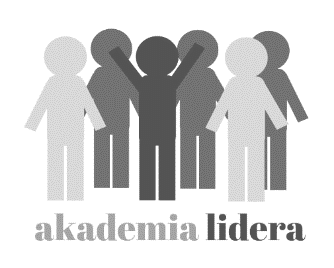 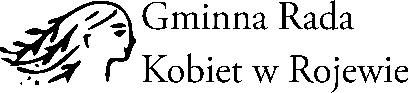 INSTRUKCJA: Należy wypełnić, podpisać oraz złożyć do dnia 23 października osobiście w Biurze Projektu (MGOPS Rojewo 8), za pośrednictwem poczty (Stowarzyszenie Gminna Rada Kobiet Rojewo 8, 88-111 Rojewo) lub na adres e-mail: kontakr@grk.rojewo.pl Świadomy/a odpowiedzialności karnej wynikającej z art. 233 Kodeksu Karnego oświadczam, że dane zawarte w niniejszym formularzu są zgodne z prawdą         …………………………………..                                                                                 ......................................................         Miejscowość i data                                                                           Czytelny podpis kandydata do projektu Data wpływu:Wpływ w dniu ……………………………godz: …………………………………..Wpływ w dniu ……………………………godz: …………………………………..Wpływ w dniu ……………………………godz: …………………………………..Wpływ w dniu ……………………………godz: …………………………………..Wpływ w dniu ……………………………godz: …………………………………..Wpływ w dniu ……………………………godz: …………………………………..OŚWIADCZENIA OSOBY ZGŁASZAJĄCEJ SIĘ OŚWIADCZENIA OSOBY ZGŁASZAJĄCEJ SIĘ OŚWIADCZENIA OSOBY ZGŁASZAJĄCEJ SIĘ OŚWIADCZENIA OSOBY ZGŁASZAJĄCEJ SIĘ OŚWIADCZENIA OSOBY ZGŁASZAJĄCEJ SIĘ OŚWIADCZENIA OSOBY ZGŁASZAJĄCEJ SIĘ OŚWIADCZENIA OSOBY ZGŁASZAJĄCEJ SIĘ Oświadczam, że zamieszkuję na obszarze Lokalnej Strategii Rozwoju opracowanej dla Stowarzyszenia Lokalna Grupa Działania Czarnoziem na SoliOświadczam, że zamieszkuję na obszarze Lokalnej Strategii Rozwoju opracowanej dla Stowarzyszenia Lokalna Grupa Działania Czarnoziem na SoliOświadczam, że zamieszkuję na obszarze Lokalnej Strategii Rozwoju opracowanej dla Stowarzyszenia Lokalna Grupa Działania Czarnoziem na SoliOświadczam, że zamieszkuję na obszarze Lokalnej Strategii Rozwoju opracowanej dla Stowarzyszenia Lokalna Grupa Działania Czarnoziem na Soli TAK TAK NIEOświadczam, że nie ubiegam się o uczestnictwo, ani nie jestem uczestnikiem w innych projektach realizowanych w ramach Regionalnego Programu Operacyjnego Województwa Kujawsko-Pomorskiego.Oświadczam, że nie ubiegam się o uczestnictwo, ani nie jestem uczestnikiem w innych projektach realizowanych w ramach Regionalnego Programu Operacyjnego Województwa Kujawsko-Pomorskiego.Oświadczam, że nie ubiegam się o uczestnictwo, ani nie jestem uczestnikiem w innych projektach realizowanych w ramach Regionalnego Programu Operacyjnego Województwa Kujawsko-Pomorskiego.Oświadczam, że nie ubiegam się o uczestnictwo, ani nie jestem uczestnikiem w innych projektach realizowanych w ramach Regionalnego Programu Operacyjnego Województwa Kujawsko-Pomorskiego. TAK TAK NIEOświadczam, że jestem osobą z otoczenia osób 
zagrożonych ubóstwem lub  wykluczeniem społecznym: (podkreśl właściwe) osobą spokrewnioną albo niespokrewnioną, wspólnie zamieszkującą albo gospodarującą inną osobą z najbliższego środowiska osób zagrożonych ubóstwem lub wykluczeniem społecznym Oświadczam, że jestem osobą z otoczenia osób 
zagrożonych ubóstwem lub  wykluczeniem społecznym: (podkreśl właściwe) osobą spokrewnioną albo niespokrewnioną, wspólnie zamieszkującą albo gospodarującą inną osobą z najbliższego środowiska osób zagrożonych ubóstwem lub wykluczeniem społecznym Oświadczam, że jestem osobą z otoczenia osób 
zagrożonych ubóstwem lub  wykluczeniem społecznym: (podkreśl właściwe) osobą spokrewnioną albo niespokrewnioną, wspólnie zamieszkującą albo gospodarującą inną osobą z najbliższego środowiska osób zagrożonych ubóstwem lub wykluczeniem społecznym Oświadczam, że jestem osobą z otoczenia osób 
zagrożonych ubóstwem lub  wykluczeniem społecznym: (podkreśl właściwe) osobą spokrewnioną albo niespokrewnioną, wspólnie zamieszkującą albo gospodarującą inną osobą z najbliższego środowiska osób zagrożonych ubóstwem lub wykluczeniem społecznym  TAK TAK NIEDANE KONTAKTOWE  OSOBY ZGŁASZAJĄCEJ SIĘ DANE KONTAKTOWE  OSOBY ZGŁASZAJĄCEJ SIĘ DANE KONTAKTOWE  OSOBY ZGŁASZAJĄCEJ SIĘ DANE KONTAKTOWE  OSOBY ZGŁASZAJĄCEJ SIĘ DANE KONTAKTOWE  OSOBY ZGŁASZAJĄCEJ SIĘ DANE KONTAKTOWE  OSOBY ZGŁASZAJĄCEJ SIĘ DANE KONTAKTOWE  OSOBY ZGŁASZAJĄCEJ SIĘ Imię (imiona) i nazwiskoImię (imiona) i nazwiskoPeselPeselPłećPłećKobieta MężczyznaKobieta MężczyznaADRES ZAMIESZKANIA ADRES ZAMIESZKANIA ADRES ZAMIESZKANIA ADRES ZAMIESZKANIA ADRES ZAMIESZKANIA ADRES ZAMIESZKANIA ADRES ZAMIESZKANIA UlicaUlicaNumer domuNumer domuNumer lokaluNumer lokaluMiejscowośćMiejscowośćKod pocztowyKod pocztowyTelefon Telefon Adres e-mailAdres e-mailDANE OSOBOWEWyrażam zgodę na przetwarzanie moich danych osobowych przez Administratora Danych Osobowych w zakresie niezbędnym do realizacji RPO WK-P 2014-2020 zgodnie z Rozporządzeniem Parlamentu Europejskiego i Rady (UE) 2016/679 z dnia 27 kwietnia 2016 r. w sprawie ochrony osób fizycznych w związku z przetwarzaniem danych osobowych i w sprawie swobodnego przepływu takich danych oraz uchylenia dyrektywy 95/46/WE (ogólne rozporządzenie o ochronie danych) (Dz. Urz. UE L 119/1 z 4.05.2016 r.), zwanego dalej „RODO” oraz Ustawą z dnia 10 maja 2018 r. o ochronie danych osobowych (Dz. U. z 2018 r. poz. 1000). Oświadczam, że zapoznałem się z informacjami zawartymi w poniższej klauzuli informacyjnej RODO. KLAUZULA INFORMACYJNA RODO:Zgodnie z art. 13 ust. 1 i ust. 2 ogólnego rozporządzenia UE o ochronie danych osobowych nr 2016/679 z dnia 27 kwietnia 2016 r. (zwanego jako „RODO”) informujemy, iż:Administratorem Pani/Pana danych osobowych jest Marszałek Województwa Kujawsko-Pomorskiego z siedzibą przy ul. Plac Teatralny 2 87-100 Toruń, adres email: punkt.informacyjny@kujawsko-pomorskie.pl, strona internetowa: http://bip.kujawsko-pomorskie.pl/ oraz minister właściwy ds. rozwoju regionalnego na mocy art. 71 ust. 1 ustawy z dnia 11 lipca 2014 r. o zasadach realizacji programów w zakresie polityki spójności finansowanych w perspektywie finansowej 2014-2020 (Dz. U. z 2017 r. poz. 1460 z późn. zm.), mający siedzibę przy ul. Wspólnej 2/4, 00-926 Warszawa (w odniesieniu do zbioru Centralny system teleinformatyczny wspierający realizację programów operacyjnych).Została wyznaczona osoba do kontaktu w sprawie przetwarzania danych osobowych, adres email: iod@kujawsko-pomorskie.pl Pani/Pana dane osobowe będą przetwarzane wyłącznie w celu realizacji projektu AKADEMIA LIDERA, w szczególności w celu potwierdzenia kwalifikowalności wydatków, udzielenia wsparcia, monitoringu, ewaluacji, kontroli, audytu i sprawozdawczości, działań informacyjno-promocyjnych oraz archiwizacji w ramach RPO WK-P 2014-2020. Podstawą prawną przetwarzania danych osobowych jest obowiązek prawny administratora (art. 6 ust. 1 lit. c RODO), wynikający z: art. 125 oraz art. 126 Rozporządzenia Parlamentu Europejskiego i Rady (UE) nr 1303/2013 z dnia 17 grudnia 2013 r. ustanawiającego wspólne przepisy dotyczące Europejskiego Funduszu Rozwoju Regionalnego, Europejskiego Funduszu Społecznego, Funduszu Spójności, Europejskiego Funduszu Rolnego na rzecz Rozwoju Obszarów Wiejskich oraz Europejskiego Funduszu Morskiego i Rybackiego oraz ustanawiające przepisy ogólne dotyczące Europejskiego Funduszu Rozwoju Regionalnego, Europejskiego Funduszu Społecznego, Funduszu Spójności i Europejskiego Funduszu Morskiego i Rybackiego oraz uchylające rozporządzenie Rady (WE) nr 1083/2006; art. 9 ust. 1 pkt 2) oraz art. 9 ust. 2 ustawy z dnia 11 lipca 2014 r. o zasadach realizacji programów w zakresie polityki spójności finansowanych w perspektywie finansowej 2014-2020.Pani/Pana dane osobowe będą ujawniane osobom upoważnionym przez administratora danych osobowych, przekazane podmiotom realizującym badania ewaluacyjne na zlecenie ministra właściwego ds. rozwoju regionalnego, Instytucji Zarządzającej RPO WK-P, Instytucji Pośredniczącej lub Beneficjenta. Pani/Pana osobowe mogą zostać również powierzone specjalistycznym firmom, realizującym kontrole i audyt w ramach RPO WK-P 2014-2020 na zlecenie ministra właściwego ds. rozwoju regionalnego, Instytucji Zarządzającej RPO WK-P, Instytucji Pośredniczącej oraz Beneficjenta.Pani/Pana dane osobowe zostały powierzone do przetwarzania Beneficjentowi realizującemu projekt –LGD Czarnoziem  na SoliPani/Pana dane osobowe będą przechowywane do czasu zamknięcia Regionalnego Programu Operacyjnego Województwa Kujawsko-Pomorskiego na lata 2014- 2020 (art. 140 i 141 Rozporządzenia Parlamentu Europejskiego i Rady (UE) nr 1303/2013 dnia 17 grudnia 2013 r.) bez uszczerbku dla zasad regulujących pomoc publiczną oraz krajowych przepisów dotyczących archiwizacji dokumentów.Przysługuje Pani/Panu prawo dostępu do treści swoich danych oraz prawo żądania ich sprostowania, usunięcia lub ograniczenia przetwarzania oraz prawo wniesienia skargi do Prezesa Urzędu Ochrony Danych Osobowych.Podanie przez Panią/Pana danych osobowych jest warunkiem koniecznym otrzymania wsparcia, a odmowa ich podania jest równoznaczna z brakiem możliwości udzielenia wsparcia w ramach projektu. Pani/Pana  dane osobowe nie będą wykorzystywane do zautomatyzowanego podejmowania decyzji ani profilowania, 
o którym mowa w art. 22 RODO, ani przekazywane do państwa trzeciego lub organizacji międzynarodowej.